Poste à pourvoir dès que possible Merci d’adresser votre lettre de motivation + CVhttps://www.demarches-simplifiees.fr/commencer/offre-d-emploi-castanet-tolosanL’annonce est également accessible sur le site en ligne de la Mairie. Pour tout renseignement sur le poste, vous pouvez contacter Mme Manière, Directrice du Pôle Education Jeunesse : 05 62 71 8973Date limite de dépôt des candidatures : 10 février 2022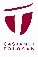 